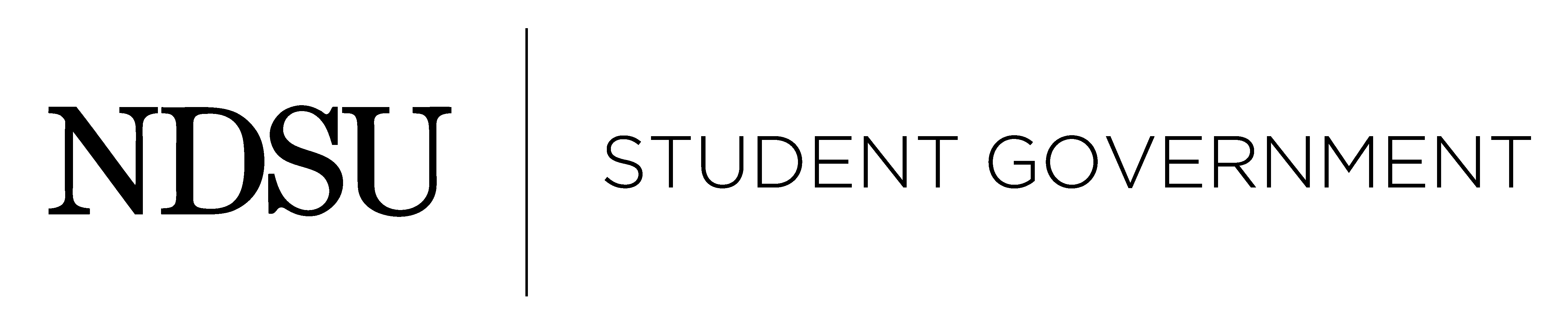 Finance Commission September 2nd, 2014Heine RoomAGENDACall to Order – 5:02pmRoll Call - Present: Gilderhus, McDaniel, Tharayil, Homan, Beske, McGuire, BollingerAbsent: ToddExecutive Announcements – Preston GilderhusFund numberCR- $20,000SP – $23,324TORFF – $1,750Reserve – $220,708.09Specific Tasks for CommissionersReserve Requests GuidelinesReserve Project analysisScanning 2011 documentsNisa, Jay, Cake, and Elsa“Budget accountability for orgs” guidelinesMike and JayAssistant Executive Announcements – Eric McDanielUnfinished Business -New Business –Men’s Hockey Club (5:15pm)Preliminary NotesAppealing to 21 playersWith having 21 players funded they can have a 4th line and have more members participate in games Not playing to maximum and are setting themselves up for failure not having more people 95% of all the Division 2 ACHA teams play with 21 players every gameCharlie moves to approve the appeal from 17 players to 21 playersCake secondsPassed UnanimouslyCR-01-15 Home Game ExpensePreliminary NotesPostponedCR-02-15 EquipmentPreliminary NotesPostponedCR-03-15 League DuesPreliminary NotesDivision 2 ACHA league dues are $1400 for the yearCharlie moves to approve CR-03-14 League Dues $1190Nisa secondsPassed successfullyCR-04-15 JerseysPreliminary NotesGame jerseys are ordered at a reduced price$40 jerseys and $64 for embroidering at $104 total Jerseys will last 4 yearsCharlie moves to approve CR-04-15 jerseys for $1857Jay secondsPassed unanimouslyCR-05-15 PracticePreliminary NotesOther teams practice 4 times a week and we only practiced 2 times a week last yearAsking for funding to practice 3 times a week at 129.50Practicing 16 weeks this semester (August 25th to Christmas) and 14 weeks next semester (Christmas to April 3rd) come to 30 weeks totalCharlie moves to approve CR-05-15 practice at $9907Cake secondsPassed UnanimouslyCR-06-15 WebsitePreliminary NotesPostponedCR-07-15 Away game in WillistonPreliminary NotesEric moves to approve CR-07-15 travel for $611 and lodging for $536 for a total of $1,147. Charlie secondsPassed UnanimouslyCR-08-15 Away game in ClevelandPreliminary NotesCake moves to approve CR-08-15 travel for $1317 and lodging for $1413 for a total of $2730. Charlie secondsPassed UnanimouslyCR-09-15 Away game in St. PaulPreliminary NotesJay moves to approve CR-09-15 travel for $498 and lodging for $617 for a total of $1115. Charlie secondsPassed UnanimouslyCR-10-15 Away game in Albert LeaPreliminary NotesJay moves to approve CR-10-15 travel for $474 and lodging for $353 for a total of $827. Charlie secondsPassed UnanimouslyNisa moves to amend travel for $553 and lodging for $423 for a total of $976Elsa secondsPassed UnanimouslyCR-11-15 Away game in Eau ClairePreliminary NotesElsa moves to approve CR-11-15 travel for $550 and lodging for $423 for a total of $973. Charlie secondsPassed UnanimouslyCR-12-15 Away game in DuluthPreliminary NotesCharlie moves to approve CR-12-15 travel for $503 and lodging for $418 for a total of $921. Cake secondsPassed UnanimouslyCR-13-15 Away game in MinneapolisPreliminary Notes Nisa moves to approve CR-13-15 travel for $492 and lodging for $617 for a total of $1109. Charlie secondsPassed UnanimouslyCR-14-15 Away game in BottineauPreliminary NotesCharlie moves to approve CR-14-15 travel for $513 and lodging for $423 for a total of $936. Cake secondsPassed UnanimouslySP-01-15 Kappa Psi (5:45pm)Preliminary NotesSpeaker is Alex Sheen’s “because I said I would”Travel expenses are flight coming from California and hotel stayConcerned about keeping members onlyUsually does only one speechHe is now willing to do 2 speeches for the price of oneFly in October 18th and do an afternoon speech and then do Kappa Psi’s speech laterNot sure who is planning afternoon speech, Alan would not personally have the time to set up the speaker eventNeeds to find someone to set up the non-members speaking event. Looking into having Student Activities office coordinate it. Possibly check with Kim, Emily, or Campus Attractions.Jay moves to table until next meeting with Kappa PsiCharlie secondsPassed unanimouslySP-02-15 Chinese Student and Scholars Association (6:00pm)Preliminary NotesSeptember 14th in the Great BallroomFree to all students and ran by volunteers to help others learn about Chinese festivals and have funOnly paying mandatory cost for equipment (technical assistance) prizes, cateringFargo-Moorhead Chinese church makes mooncake. Only would pay for the raw ingredients. Assuming that there will be at least 300 people coming.Advertising with Expo, Listerv, and postersFood and prizes – we don’t fund for prizes, per the Finance Guideline, but we will fund for the cultural food $900We don’t fund for the website, encourage fundingCharlie moves to fund SP-02-15 at equipment 1020, food 765, advertising 50, total 1835Elsa secondsPassed UnanimouslyCR-15-15 Persian Student Association (6:15pm)Preliminary NotesAsking to appeal from 2 people to 5 peopleLeadership conference and one of largest community meetingsMany different speakers to get ideas and partake activities improve interpersonal and leadership skillsPlanning on taking the officers and possibly one or two more membersCharlie moves to add CR-15-15 travel $213, lodging 444, registration 64 total 721Jay secondsPassed unanimouslyAnnouncements – N/AAdjourn – 6:29Charlie moves to adjourn Jay secondsPassed Unanimously